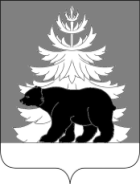 РОССИЙСКАЯ ФЕДЕРАЦИЯИРКУТСКАЯ ОБЛАСТЬАдминистрацияЗиминского районного муниципального образованияП О С Т А Н О В Л Е Н И Е                        от 28.09.2023                        г. Зима                               № 348Об организации и проведении социально-патриотической акции «День призывника»В целях патриотического воспитания граждан, во исполнение Федерального закона от 28.03.1998 № 53-ФЗ «О воинской обязанности и военной службе», руководствуясь статьями 22, 46 Устава Зиминского районного муниципального образования, администрация Зиминского районного муниципального образования, ПОСТАНОВЛЯЕТ:1. Провести социально - патриотическую акцию «День призывника» с 12 октября по  20 октября 2023 года на территории муниципальных образований Зиминского района.2. Рекомендовать главам муниципальных образований Зиминского района оказать необходимое содействие в организации и проведении социально-патриотической акции «День призывника».3. Отделу по физической культуре, спорту и молодежной политике администрации Зиминского районного муниципального образования (Бурбах Н.А.) во взаимодействии с Комитетом по культуре администрации Зиминского района (Шерембеева А.В.) сформировать план проведения социально-патриотической акции «День призывника» на территории муниципальных образований Зиминского района.           4.Настоящее постановление опубликовать в информационно-аналитическом, общественно-политическом еженедельнике «Вестник района» и разместить на официальном сайте администрации Зиминского районного муниципального образования www.rzima.ru в информационно телекоммуникационной сети «Интернет».	5. Контроль исполнения настоящего постановления возложить на заместителя мэра по социальным вопросам Чемезова Ю. А.Мэр Зиминского районногомуниципального   образования                                                                              Н.В Никитина